Week Five: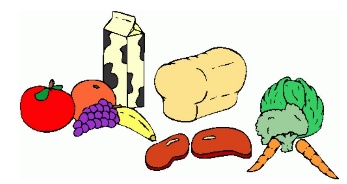 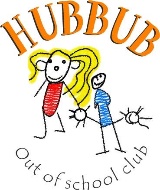 *All Allergy information is available on request and displayed in the premises.Breakfast:AM Snack:PM Snack:Tea:Pudding:Monday: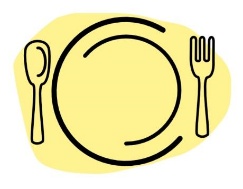 A selection of cereal, crumpets or toast(Marmite, Jam or Honey toppings)Popcorn with orange segments and blueberriesBanana Bread and berriesSausage, Mash and beansJellyTuesday:A selection of cereal, crumpets or toast(Marmite, Jam or Honey toppings)Fruity kebabs with yoghurt dipHam, cheese and cucumber pretzel bitesPizza with chips, peas and sweetcornChocolate MousseWednesday: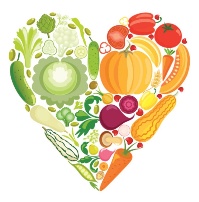 A selection of cereal, crumpets or toast(Marmite, Jam or Honey toppings)Cereal with raisins Cheese and biscuitsChilli con carne and riceYoghurtsThursday:A selection of cereal, crumpets or toast(Marmite, Jam or honey toppings)Rice cakesSnack BarsChicken goujon Wraps with crunchy vegIce LolliesFriday: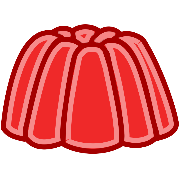 A selection of cereal, crumpets or toast(Marmite, Jam or honey toppings)Treat TimeTreat TimePasta bake with garlic bread and crunchy vegFruit salad